УтверждаюДиректор ООО «МУП Московское ЖКХ»УП Московское ЖКХ"____________________ Бытов Г.А.Отчет с января  по декабрь Адрес                            ул. Лиственная 23Общая площадь         Отчет об исполнении договора управления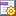 НачисленоНачисленоНачисленоОплаченоОплаченоОплаченоРасходы на жилищные услугиСодержание и ремонт общего имущества домаВывоз ТБОИтого содержание и ремонт жилого помещенияСодержание и ремонт общего имущества домаВывоз ТБОИтого содержание и ремонт жилого помещенияРасходы на жилищные услуги25,867,1733,0318,65,1923,7936,62